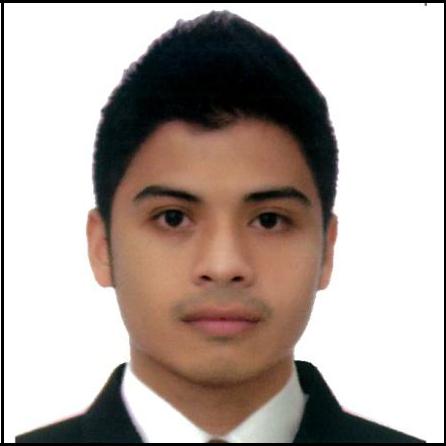 CARLO Carlo-395743@gulfjobseeker.com 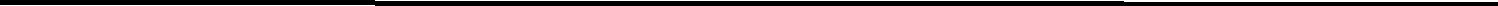 OBJECTIVESTo obtain an employment for personal and professional growth and be a valuable of the organization.SUMMARY OF QUALIFICATIONSDedication and drive as a hardworking individual, precise and efficient on given tasks. Friendly nature and open-minded to others, flexibility, and adaptability. Consistently provide superior customer service and promoting business. Time management, ability to prioritized effectively and meets demanding deadlines.WORK EXPERIENCE		Resident EngineerJanuary 2019 – April 2019SRP Mambaling, Cebu CityDuties & Responsibilities :Monitoring and ensures all mall equipments are operationalReview drawings and forward any comments based on the construction guidelinesConduct inspection on incoming tenants (Mechanical, Electrical, Plumbing and Fire Protection) and check the entire work in accordance to the approved drawingsManaging all MEPFs provisions for incoming tenants and ensure existing projects are implemented with qualityWitness the testing and commissioning and sign off relevant documents for acceptanceConduct Tenant Safety AuditSupervision of Preventive Maintenance on SubstationsReport to the Department Head the weekly accomplishments reportsReport to the Assistant Vice President (VisMin Region) all consolidation files from different malls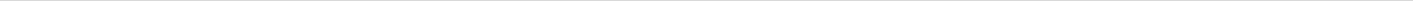 1 | P a g eAUXILIARY ENGINEERTechnical Department April 2018 – October 2018Ortigas, Pasig CityDuties & Responsibilities :Identifying project requirementsReading design specification & technical drawingMeeting/discussed directly to an every legitimate Client in-chargeConduct testPreparing project documentationsPlot project schedule reviewed and approved by client with a target date agreementMaintaining the equipments at good conditionCoordinating the project to the other work siteManaging all auxiliary & electrical matters and ensure existing projects are implemented with qualityReport to the Auxiliary Manager the weekly accomplishments reportsELECTRICAL ENGINEERSite Development of Project Jumbo (Purefoods-Hormel Expansion Plant) March 2017 – March 2018ArchEn Technologies, Inc. (a subsidiary of San Miguel Corporation) 151 Edsa, Brgy. Wack – Wack, Mandaluyong CityDuties & Responsibilities :Identifying project requirementsReading design specification & technical drawingPreparing project documentationsPlanning and monitoring the site activities as per the schedule and resolving various site related issues by coordinating among the various sub-contractors and attending project meetings as requiredReview and forward any comments on the contractor’s method of statements for installation, execution of works and testing & commissioning of the systemWitness testing and commissioning of all electrical equipment and sign off the relevant documents for acceptanceEnsure effective site management and discipline to ensure safe execution of the projectMaintaining the equipments at good conditionReport to the Project Manager the weekly accomplishments reports2 | P a g eENGINEERING STAFF – CAD OPERATOR November 2015 – March 2017 Operation & Maintenance Technology Philippines Inc. R&D Bldg. Filsyn Plant, Brgy. Don Jose, Sta. Rosa City, LagunaDuties & Responsibilities :Discusses and verifies the details of Sketch/Draft drawings as per request by the Design and Project Supervisors and by other department. Meets the deadlines set by the Project Supervisor. Translates Engineer’s Sketch/Draft drawing into working drawings. Makes legible presentation of design, shop & as-built drawings (Civil, Mechanical, Electrical & FDAS)SEMINARS & TRAININGS ATTENDED“Fundamentals of Supervision - Supervisory Development Program”Castle Peak Hotel, F. Cabahug St., Cebu City – 11-12th March 2019“Technical Hands-on Training for Yeastar and Fanvil IP PBX System”Cafe 1771, El Pueblo, Ortigas, Pasig City – 24th August 2018“42nd IIEE Annual National Convention with 3E XPO 2017”SMX Convention Center, Mall of Asia, Pasay City – 16-19th November 2017“Technical Procedure in Bolting Flange & Materials Familiarization – Fastening Materials” OMTPI, Sta Rosa Laguna -26thFebruary 2016“Workworld Orientation 2015”:A pre-employment Education program sponsored by Bohol Island State University, Coralandia Resort and Restaurant – 10th March 2015“Power Quality and Electrical Safety”: BISU MC Activity Center, Bohol - 13th December 2014EDUCATIONBachelor of Science in ELECTRICAL ENGINEERING - Bohol Island State University (MAIN CAMPUS) – March 2015Registered Master Electrician (RME) Board Passer – April 2015Registered Electrical Engineer (REE) Board Passer – September 2015PERSONAL SKILLSMicrosoft Office 2013Google SketchUpAutoCAD 2017 (2D & 3D)Adobe Photoshop CS5WORK ACCOMPLISHMENTAutoCAD DesigningElectrical InstallationStructured Cabling System InstallationCCTV and Door Access InstallationPublic Address System Installation3 | P a g eEXPERIENCED GAINEDDecision-making leadershipGood team player and multi-tasking capabilitiesInitiative and ability to work with minimal supervisionMotivate and trained professionallyFocus and hardworkStand as a good leader with principles, knowledge and good ethicsSTRENGTHSEager to learn (ability to adapt the nature of work)Efficient on the task givenWilling to explore and invent techniquesResourcefulPERSONAL DETAILSAge: 25 yrs. oldDate of BirthPlace of BirthCivil StatusVisa StatusReligionCitizenshipLanguage Speak/Write: 22 January 1994: Bohol, Philippines: Single: Tourist Visa: Roman Catholic: Filipino: Visayan, Tagalog, EnglishI declare under oath that this Resume has been accomplished by me, and is a true, correct and complete statement.CARLO 4 | P a g e